Lesson Plan
Beowulf 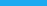 SummarySubject(s): EnglishTopic or Unit of Study: BeowulfGrade/Level: 12Standard:CCSS.ELA-LITERACY.RL.11-12.1
Cite strong and thorough textual evidence to support analysis of what the text says explicitly as well as inferences drawn from the text, including determining where the text leaves matters uncertain.
CCSS.ELA-LITERACY.RL.11-12.2
Determine two or more themes or central ideas of a text and analyze their development over the course of the text, including how they interact and build on one another to produce a complex account; provide an objective summary of the text. Objective: Students will:
Recognize story elements.
Summarize a complex text.
Determine theme from a complex text.
Cite textual evidence to support analysis.
Demonstrate understanding of text.
Analyze text through multiple sources.Time Allotment: 5 daysImplementationProcedureAnticipatory Set: Write down 3 rules to live by.Direct Instruction: Day 1: Reiterate Context, Stress Warrior code, Start Grendel: Teacher read aloud (darkly). Model organizer students will use for each section of the text.Day 2: Beowulf/ Battle with GrendelDay 3: Grendel’s Mother/ BattleDay 4: Beowulf’s Last battleDay 5: Death and Mourning of Beowulf: Review text as whole with emphasis on themes.Guided Practice: Model Beowulf Graphic OrganizerCheck for Understanding: Formative: Q&A throughout text and while modelingIndependent Practice: Beowulf Graphic organizerClosing: Recap and Review themes and story elements. Ask students individually what they connected to. Review Test format.Materials & ResourcesReading Rainbow Tip: When choosing supplementary materials and resources for your lesson plan (books, videos, etc.), try to put yourself in the shoes of your students. Find resources that ENHANCE your lesson and make your instruction an inviting learning experience for your class!Instructional Materials: Beowulf Text; Graphic OrganizersResources:AssessmentFormative: Graphic Organizers and Q&ASummative: Beowulf Analysis and Comic Sheet/ Final Project.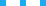 